Подарки для папы Подготовила: Калинина Н.В.День защитника Отечества - праздник настоящих мужчин, отмечаемый ежегодно 23 февраля. 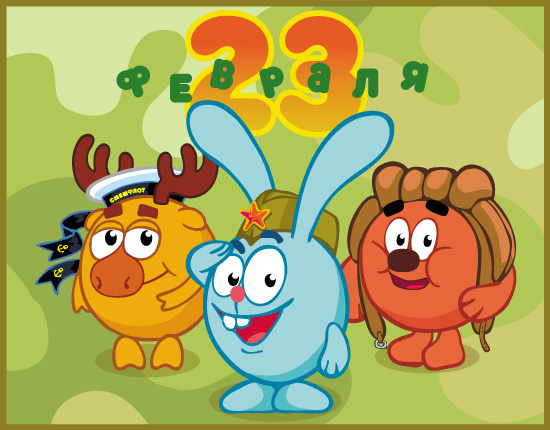 Сегодня, сложилась традиция поздравлять с 23 февраля всех представителей сильной половины человечества, независимо от рода деятельности или возраста, ведь так или иначе, каждый мужчина является потенциальным защитником Родины и своего народа.  Ну конечно, никак нельзя оставить пап без подарков на 23 февраля. А также каждый, дедушка или брат будут рады получить от внука или сестренки старательно изготовленную поделку.  В преддверии праздника в группе «Смешарики» было проведено НОД «День защитника Отечества».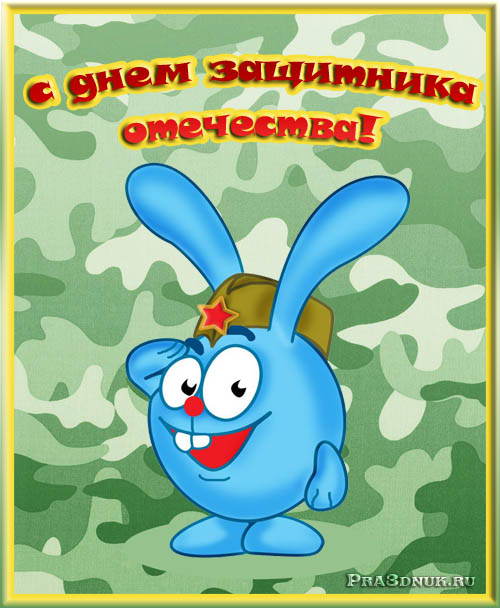 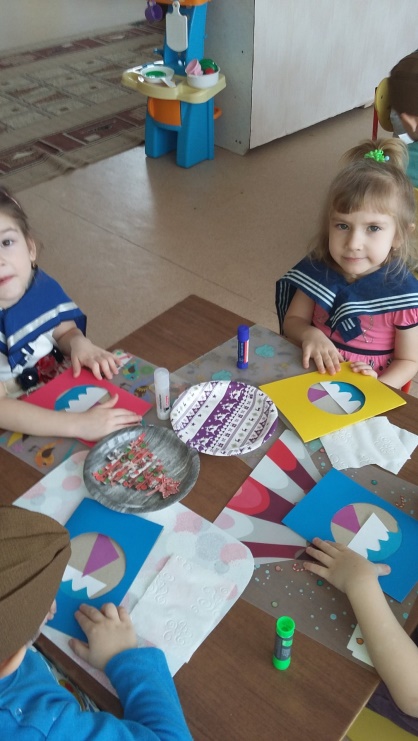 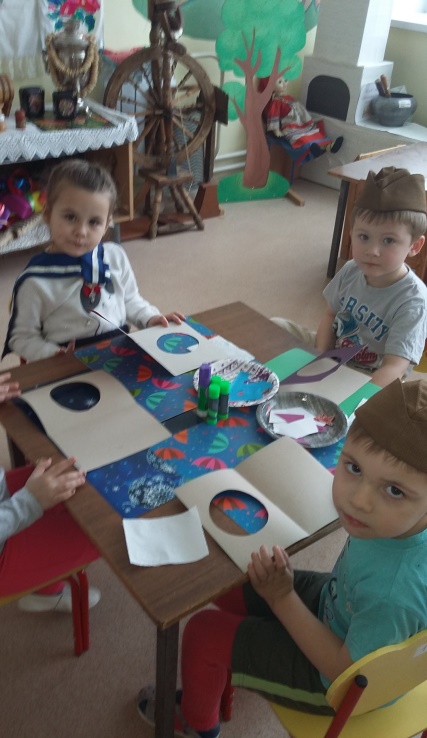 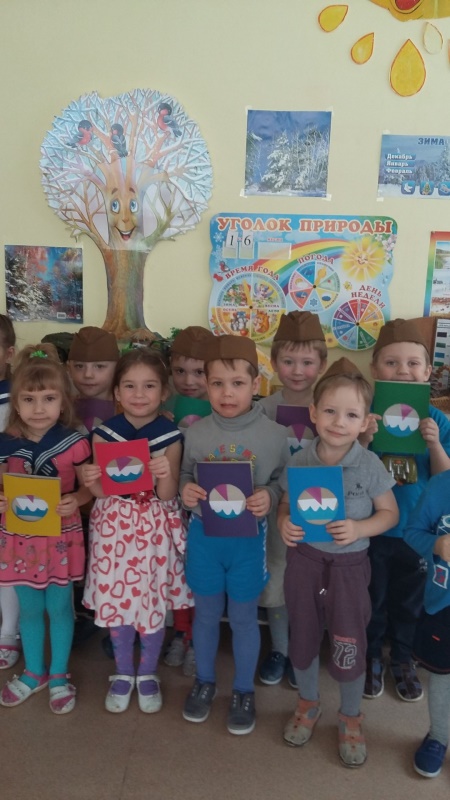 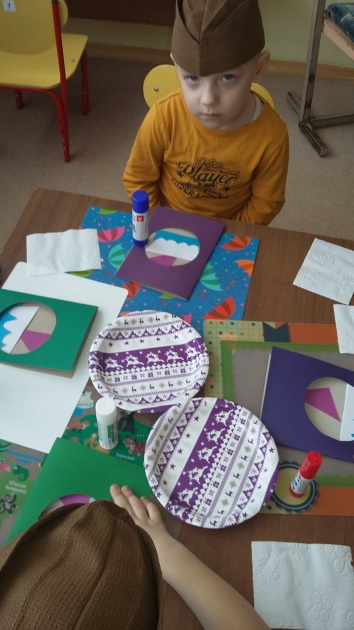 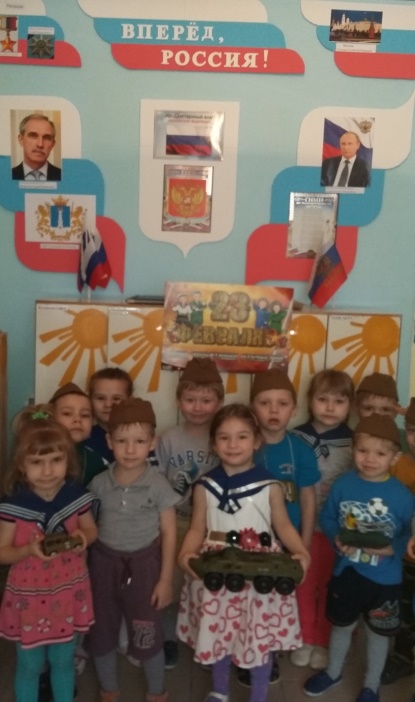 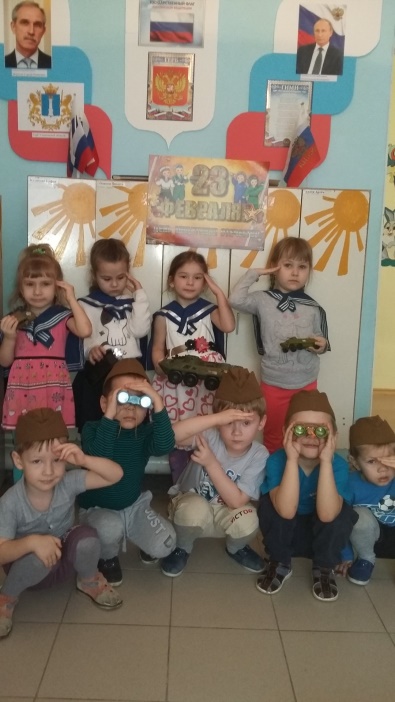 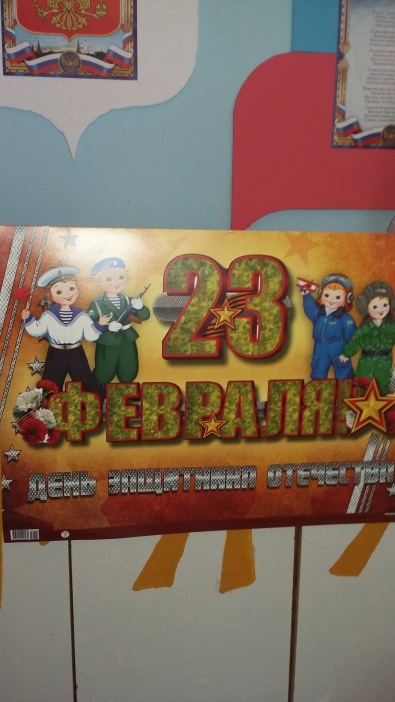 